COLEGIO DE BACHILLERES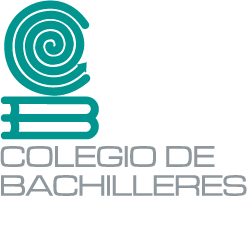 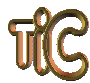 TECNOLOGÍAS DE LA INFORMACIÓN Y LA COMUNICACIÓN 2TAREA CLASE 11. CORTE 3. INSUMO 2Nombre:   Plantel:   Caravanas migrantes. Fuente: Wikipedia Desde finales de 2018 hemos escuchado de las caravanas migrantes que han estado llegando a nuestro país provenientes de diferentes países latinoamericanos. Wikipedia lo narra así: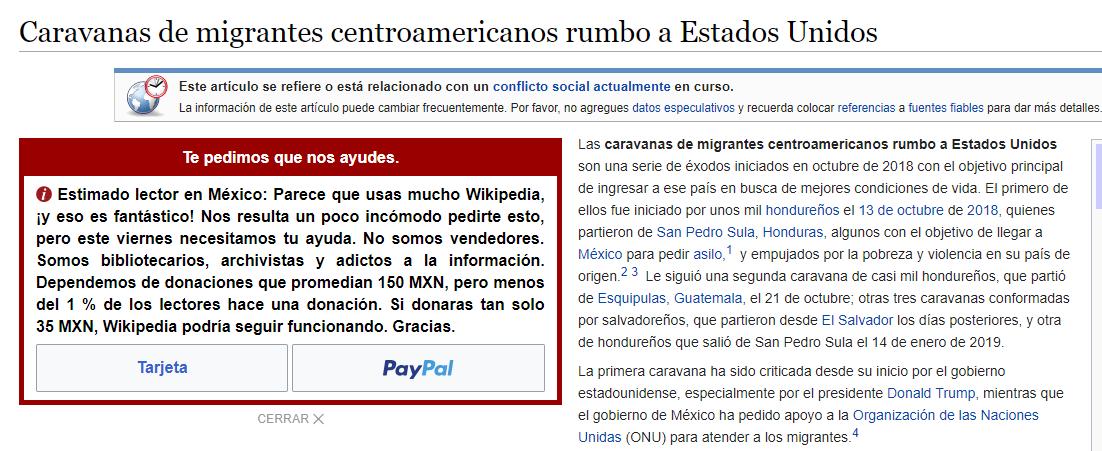 Imagina ahora que en una “realidad alternativa”, fueran los estadounidenses los que tuvieran que migrar de su país a Centro América. Algo así como la canción de Arjona “Si el Norte fuera el Sur”.En esas condiciones, reescribe la nota de Wikipedia poniendo atención a los motivos por los cuáles migran los estadounidenses y el trato que les da nuestro país. 